ECUACIONES CON RADICALES- PARA EL PORTAFOLIO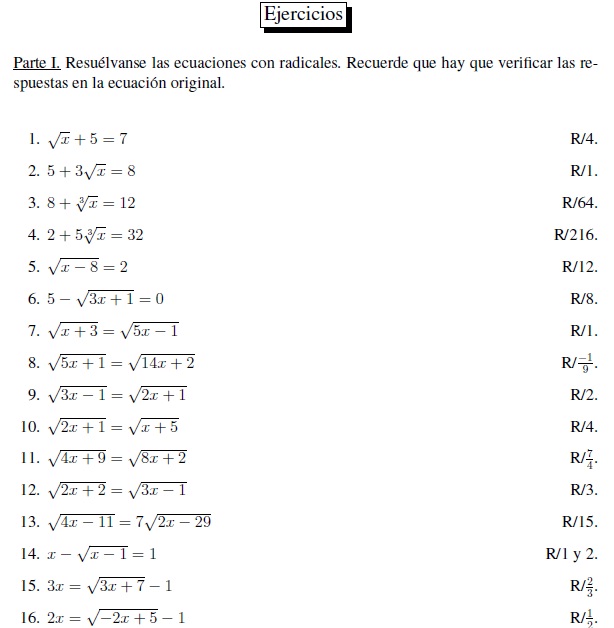 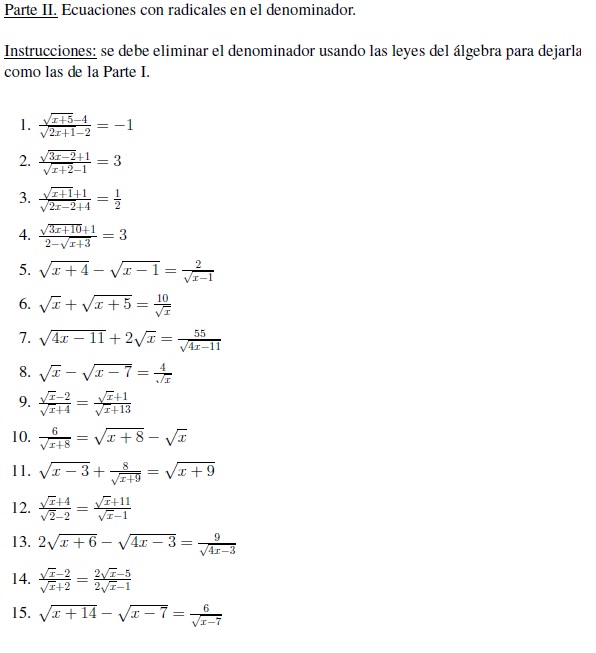 